First and last name(AWAT HUSSEIN) Primary Email AddressAwatali2007@yahoo.comPermanent Addres Iraq –sulymani –bakhteary block /103 Street Addres; 60 malek mahmood roadCity, State, Zip Code 0964Telephone Number ; (0964)770 143 29 71https://www.dvlottery.state.gov/ESC/(S(aegcjxpohxckn255icyqp4hc))/default.aspxTop of Form U.S. Department of State Banner Applicant Entry System v12.01.00Online HelpELECTRONIC DIVERSITY VISA ENTRY FORM	OMB Control Number: 1405-0153Form: DS-5501Expires: 08/31/2016Estimated Burden: 30 minutesIf you need to go back and make a correction, do NOT use the back button on your browser. Instead use the appropriate button here or below:	Go Back to Part 1Go Back to Part 2Part One - Entrant Information1. Namea. Last/Family NameHUSSEIN	b. First NameAWAT	c. Middle NameALI2. GenderMale3. Birth DateMay 25, 19794. City Where You Were Bornsulymany5. Country Where You Were BornIraq6. Country of Eligibility for the DV ProgramIraq7. Entrant Photograph(Photograph received)8. Mailing Address8a. In Care Of	8b. Address Line 1	bakhteary block /1038c. Address Line 2	8d. City/Town	sulymani8e. District/County/Province/State	IRAQ8f. Postal Code/Zip Code	09648g. Country	Iraq9. Country Where You Live TodayIraq10. Phone Number0694770143297111. E-mail Address(NOTE: This e-mail address will be used to provide you with additional information if you are selected.)	awat.hussein@univsul.edu.iq12. What is the highest level of education you have achieved, as of today?Master's DegreeYou must have a minimum of a high school diploma reflecting the completion of a full course of study (vocation schools or equivalency degrees are not acceptable) or be a skilled worker in an occupation that requires at least two years of training or experience to qualify (visit http://online.onetcenter.org/ {this link will open in a new window} to see if your occupation qualifies) for a Diversity Visa.13. What is your current marital status?Married and my spouse is NOT a U.S.citizen or U.S. Lawful Permanent Resident (LPR)Legal separation is an arrangement when a couple remain married but live apart, following a court order. If you and your spouse are legally separated, your spouse will not be able to immigrate with you through the Diversity Visa program; however, you must include your spouse even if you plan to be divorced before you apply for the Diversity Visa. Failure to list your eligible spouse is grounds for disqualification. If your spouse is a U.S. citizen or Lawful Permanent Resident, do not list him/her in your entry.14. Number of Children2Children include all biological children, legally adopted children, and stepchildren who are unmarried and under the age of 21 on the date you submit your entry. You must include all eligible children, even if they do not live with you or if they do not intend to apply for a Diversity Visa as your derivative. Failure to list all eligible children is grounds for disqualification. If your child is a U.S. citizen or Lawful Permanent Resident, do not list him/her in your entry.Part Two - Derivatives13. Spouse Namea. Last/Family NameHASSAN	b. First NameTALAR	c. Middle NameJALAL13d. Birth DateApril 05, 197913e. GenderFemale13f. City Where Spouse Was BornSULAYMANE13g. Country Where Spouse Was BornIraq13h. Spouse Photograph(Photograph received)14. Child #1 Namea. Last/Family NameALI	b. First NameARYA	c. Middle NameAWAT14d. Birth DateFebruary 24, 201014e. GenderMale14f. City Where Child Was BornSULAYMANE14g. Country Where Child Was BornIraq14h. Child Photograph(Photograph received)14. Child #2 Namea. Last/Family NameALI	b. First NameTRE	c. Middle NameAWAT14d. Birth DateFebruary 01, 201514e. GenderFemale14f. City Where Child Was BornSULAYMANE14g. Country Where Child Was BornIraq14h. Child Photograph(Photograph received)Cancel EntryContinueGo Back to Part 1Go Back to Part 2Please print this page for your personal records. You will need to use your browser's print button for this.PAPERWORK REDUCTION ACT: Public reporting burden for this collection of information is estimated to average 30 minutes per response, including time required for searching existing data sources, gathering the necessary documentation, providing the information and/or documents required, and reviewing the final collection. You do not have to supply this information unless this collection displays a currently valid OMB control number. If you have comments on the accuracy of this burden estimate and/or recommendations for reducing it, please send them to: PRA_BurdenComments@state.gov. CONFIDENTIALITY STATEMENT: AUTHORITIES: The information asked for on this form is requested pursuant to Section 222 of the Immigration and Nationality Act. Section 222(f) provides that the records of the Department of State and of diplomatic and consular offices of the United States pertaining to the issuance and refusal of visas or permits to enter the United States shall be considered confidential and shall be used only for the formulation, amendment, administration, or enforcement of the immigration, nationality, and other laws of the United States. Certified copies of such records may be made available to a court provided the court certifies that the information contained in such records is needed in a case pending before the court. PURPOSE: The U.S. Department of State uses the facts you provide on this form primarily to determine your classification and eligibility for a U.S. immigrant visa. Individuals who fail to submit this form or who do not provide all the requested information may be denied a U.S. immigrant visa. Although furnishing this information is voluntary, failure to provide this information may delay or prevent the processing of your case. ROUTINE USES: If you are issued an immigrant visa and are subsequently admitted to the United States as an immigrant, the Department of Homeland Security will use the information on this form to issue you a Permanent Resident Card, and, if you so indicate, the Social Security Administration will use the information to issue a social security number. The information provided may also be released to federal agencies for law enforcement, counterterrorism and homeland security purposes; to Congress and courts within their sphere of jurisdiction; and to other federal agencies who may need the information to administer or enforce U.S. laws. usagov		Consular Affairs Main Page  |  Welcome Page  |  Top of Page This site is managed by the Bureau of Consular Affairs, U.S. Department of State. External links to other Internet sites should not be construed as an endorsement of the views contained therein.Bottom of Form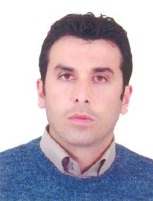 EDUCATION (List Most Recent First)EDUCATION (List Most Recent First)EDUCATION (List Most Recent First)EDUCATION (List Most Recent First)Date ReceivedName of Institution and AddressArea of StudyDegree Received2007-2009university of slymani Physical of sport(sport psychology)Master 1999-2003university of slymaniPhysical of sportBaccalaureate1994-1999Ahmed kani Preparatory for boys LITERARY-SECTIONPreparatory school HONORS/AWARDS/RECOGNITION (List Most Recent First)HONORS/AWARDS/RECOGNITION (List Most Recent First)HONORS/AWARDS/RECOGNITION (List Most Recent First)Date ReceivedName of Institution or Organization and AddressHONORS/AWARDS/RECOGNITION2011Minster of higher education (KRG)Recognition to minster for me2009,2010,2011UINVERSTY OF SULEMANIRecognition HEAD CHEF  university of slimanime		EXPERIENCE (Full Time Position, Temporary Assignment, Paid/Unpaid Internships) 		EXPERIENCE (Full Time Position, Temporary Assignment, Paid/Unpaid Internships) 		EXPERIENCE (Full Time Position, Temporary Assignment, Paid/Unpaid Internships) Date ReceivedName of Institution or Organization and AddressBegin and End DateDirector of part physical education –university of slumani –faculty of basic education and physical education physical education school(new university camp opposite US university -sulemeny) 2010- until now PUBLICATION: BOOKS AND ARTICLES APPEARING IN PERIODICALS and PROFESSIONALS JORNALS (List Most Resent First)PUBLICATION: BOOKS AND ARTICLES APPEARING IN PERIODICALS and PROFESSIONALS JORNALS (List Most Resent First)PUBLICATION: BOOKS AND ARTICLES APPEARING IN PERIODICALS and PROFESSIONALS JORNALS (List Most Resent First)Publication CitationSubject of Article or bookName of Article or BookIRAQANALYSIS STUDY FOT CONCENTATION ATTENTION TIME BEFOR SUCCESSFUL AND SUCCESSFUL UNSUCCESSFUL FREE THROW SHOOTING IN BASKET BALL DURING FOUR PERIODS (for girls)) SEVEN TEENTH INTERNATINOL SCIENTIFIC CONFRANCE PHYSICAL EDUCATION FOR COLLOGY AND PART IN IRAQ 31 MAR 10 UNTEL 1APR 10RYDZYNA,PolandANALYSIS STUDY FOT CONCENTATION ATTENTION TIME BEFOR SUCCESSFUL AND SUCCESSFUL UNSUCCESSFUL FREE THROW SHOOTING IN BASKET BALL DURING FOUR PERIODS (YOUTH CATOGAREINTERNATINOL SCIENTIFIC CONFRANCEPhysical education and sport research 2009(aging and physical activity)10-12sep2009 Rydzyna(near Lesno)PolandSulaimany,KRG-iraqOctober 3rd to 5th ,2013The role of the Mental coach to preparation mental training in the filed of sportParticipat in a conference about Mental Training applications in health ,Clinical areas ,sport and schools conference THE USE of Mental Training for PeacePRESENTATION (List Most Resent First)PRESENTATION (List Most Resent First)PRESENTATION (List Most Resent First)Name of Conference or meeting and Location Subject PresentationTitle and Data of presentationUINVERSTY OF SLUMANISPORT PSYCHOLOGYRELENSHEP BETWEN SEMBLANCE OF ATTENTION AND ACT OF SHOOTINGUINVERSTY OF SLUMANISPORT PSYCHOLOGYPSYICO BUREN FOR REFREE BASKET BALLADIVESING PRESENTITON FOR PLYER FUNDMETEL SKILL IN BASKETBALLACT OF SHOOTING SKILLS AND INTERESTSSKILLS AND INTERESTSInterests SkillsSearching for knowledge2- Improving myself by taking seminar and debate thinking.3- stydy to basic education. 4- reading and watching move.INTERNATINOL FIBA COACHING LEVEL 2 CLINIC JUNE 29 JULE 3,2008 BY GLOBAL SPORTS ASSOCIATIONREFEER LEVEL 2 IN BASKET BALL BY NATIONAL OLMPIC OF IRAQCOMPETR SCIENTIFIC RESEARCHTAKING A COARS FOR MethodlogyCoaching leadership1. Couers training course for Coaching and trainer Sep .2010,2009,20082. appreciation for since seminar in a sport since OKAREANEA3. Sport and elderly seminar Dec 2010.4. Coaching and supervisor for basketball team for local sport club andbasketball university team.Participate international conference   